ОсмотрРаспространенность процессаОграниченныйКожа волосистой части головыЛицаШеиГрудиЖивотаСпиныПлечейПредплечийКистейЯгодицБедерГоленейСтопПаховой областиНогтейВолосСлизистойРаспространенныйКожа волосистой части головыЛицаШеиГрудиЖивотаСпиныПлечейПредплечийКистейЯгодицБедерГоленейСтопПаховой областиНогтейВолосСлизистойВременная характеристикаВ течение дняВ утреннее времяВ ночное времяВеснойОсеньюЗимойЛетомЭлементы сыпиПапулыПолушаровидныеКоническиеКольцевидныеПлоскиеС блескомс шелушениемс вдавлениемс корочкойПятнаГипопигментированныеГиперпигментированныеЭритематозныеШелушащиесяВезикулыГнойное содержимоеГеморрагическое содержимоеСерозное содержимоеПустулыВолдыриКомедоныБляшкиПузыриПокрышка дряблаяПокрышка плотнаяЭритемаСухостьШелушениеМелкопластинчатоеСреднепластинчатоеКрупнопластинчатоеЛихенификацияЭрозияТрещинаМокнутиеИнфильтрацияЦветНормальной кожиБледно-розовыйЯрко-красныйКрасныйСинюшно-бордовыйФиолетовыйКоричневыйЧерныйКонсистенцияМягкаяРыхлаяТвердаяПоверхностьГладкаяШероховатаяБугристаяЭрозированнаяБородавчатаяСимптомы и пробы (Уходит в папку объективный статус)Псориатической триадыПоложительноОтрицательноПроба БальзераПоложительноОтрицательноСиптом НикольскогоПоложительноОтрицательноДермографизмБелыйКрасныйСмешанныйСимптом КебнераПоложительноОтрицательноПроба ЯдассонаПоложительноОтрицательно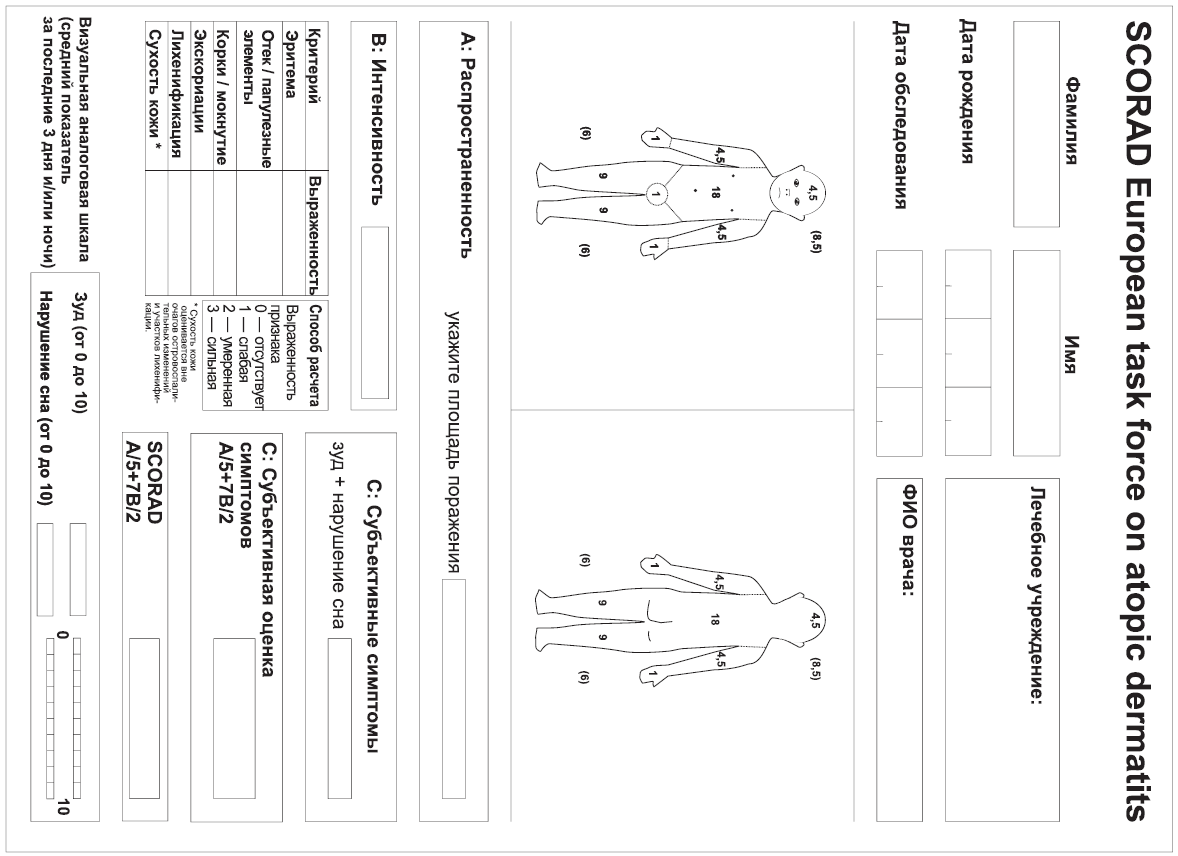 Расчет индекса SCORAD  производится по формуле:SCORAD = А/5+7В/2+С,где:А — распространенность поражения кожи,В — сумма уровней интенсивности клинических симптомов АтД,С — сумма оценок субъективных нарушений по визуальной аналоговой шкале.Значения индекса могут варьировать в пределах от 0 (нет заболевания) до 103 (максимально тяжелое течение АтД).На линейке внизу рисунка указывается точка, соответствующая степени выраженности оцениваемого субъективного признака, усредненное за последние 3 суток.Расчет индекса SCORAD  производится по формуле:SCORAD = А/5+7В/2+С,где:А — распространенность поражения кожи,В — сумма уровней интенсивности клинических симптомов АтД,С — сумма оценок субъективных нарушений по визуальной аналоговой шкале.Значения индекса могут варьировать в пределах от 0 (нет заболевания) до 103 (максимально тяжелое течение АтД).На линейке внизу рисунка указывается точка, соответствующая степени выраженности оцениваемого субъективного признака, усредненное за последние 3 суток.